Lena Huppertz                                                                                                                        Stadträtin                           Grafing b. Münchenlena.huppertz@dein-ebersberg.deStadt Grafing b. Münchenz.Hd. dem 1. Bgm. Christian Bauer25.06.2020Sehr geehrter Herr Bürgermeister Bauer,sehr geehrte Stadträt*innen,hiermit beantrage ich für die Stadtratssitzung am 07.07.2020 wie folgt:Antrag: Die Stadt Grafing b. München erweitert ihre Friedhofs- und Bestattungssatzung in § 23 Gestaltungsgrundsätze für Grabmäler um (9) ein Verbot von Grabsteinen, die unter Kinderarbeit produziert wurden.Begründung: Bitte nehmen Sie die wissenschaftliche Studie im Anhang zur Kenntnis.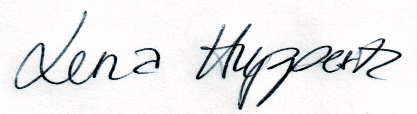 Lena HuppertzAnhang: 1. Studie: Kinderarbeit im Naturstein-Sektor               2. Beispiel: Friedhofssatzung Emmering	